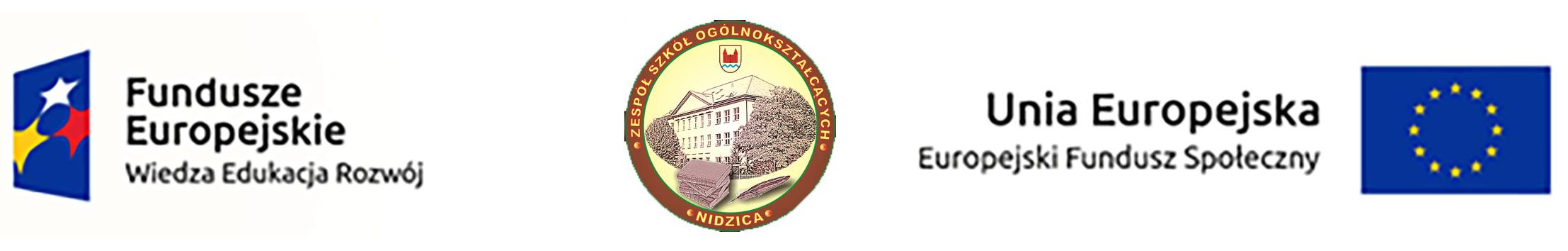 Klasa 3a liceum:   Temat lekcji: Powtórzenie wiadomości z geometrii płaskiejWybrane pojęcia geometrii płaskiej w języku polskim i angielskim - materiał dodatkowy do lekcji:Słowniczek polsko-angielski.PolskiEnglishPunktOdcinekProstaProste RównoległeProste ProstopadłeKątKąt ProstyKąt OstryKąt RozwartyKąt PełnyKąt PółpełnyOkrągPierścieńWycinek KołaPromień KołaŚrednica KołaTrójkątTrójkąt RównobocznyTrójkąt RównoramiennyTrójkąt ProstokątnyKwadratProstokątRombRównoległobokDeltoidTrapezTrapez RównoramiennyTrapez ProstokątnyCzworokątPięciokątSześciokąt ForemnyDotLenghtStraight LineParallel Straight linesPerpendicular Straight LinesAngleRight AngleAcute AngleObtuse AngleFull AngleStraight AngleCircleAnnulusSectorRadiusDiameterTriangleEqilateral TriangleIsosceles Triangle Right TriangleSquareRectangleRhombusParallelogramParallelogramTrapeziumIsosceles TrapeziumRight TrapeziumQuadranglePentagramRegular Hexagon